附件1  2019-2020学生问卷调查访问渠道可以任选以下两种访问渠道中的任意一种，具体为：方式一：问卷地址链接https://www.wjx.cn/jq/48071910.aspx方式二：问卷二维码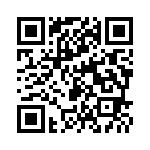 